PropositionCompte tenu du lien existant entre les deux Résolutions concernées, les administrations des pays Membres de l’APT proposent de regrouper la Résolution 46 et la Résolution 68, en supprimant cette dernière. Le texte de la Résolution 46 issue de ce regroupement est le suivant:MOD	ACP/22A19/1RÉSOLUTION 46 ()Assistance et promotion en faveur des communautés autochtones 
dans le monde: la société de l'information par le biais des TICLa Conférence mondiale de développement des télécommunications (),considérant a)	que la Conférence mondiale de développement des télécommunications (Istanbul, 2002) a décidé d'inclure des dispositions pertinentes dans les programmes de travail du Plan d'action d'Istanbul, en vue d'encourager les Etats Membres à répondre aux besoins spécifiques des peuples autochtones, et de prendre des mesures et mettre en place des projets particuliers concernant l'accès équitable aux TIC, l'utilisation et la connaissance de ces technologies tout en préservant le patrimoine, notamment culturel, de ces peuples;b)	que l'UIT, et plus précisément le Bureau de développement des télécommunications (BDT), prouvant ainsi l'attention particulière qu'ils accordent au soutien des initiatives en faveur des peuples autochtones ont signé au cours de la seconde phase du Sommet mondial sur la société de l'information (SMSI) en novembre 2005, avec la nation Navajo et l'Observatoire pour la communication culturelle et audiovisuelle (OCCAM) un Mémorandum d'accord visant à mettre au point des projets en faveur des peuples autochtones dans le monde entier et à leur fournir des services TIC à leurs communautés tout en respectant leurs traditions et leur patrimoine culturelque les déclarations formulées à la première et à la seconde phase du SMSI, ainsi que le Plan d'action de Genève, l'Engagement de Tunis et l'Agenda de Tunis pour la société de l'information renforcent expressément diverses activités liées aux peuples autochtonesreconnaissantque le Forum permanent des Nations Unies sur les questions autochtones (UNPFII) et le Comité directeur autochtone international (IISC) ont présenté un rapport multi-parties prenantes à la séance plénière du SMSI, à sa phase de Tunis, en novembre 2005, en soulignant notamment:–	que les peuples autochtones représentent plus de 370 millions d'habitants de la planète;–	que toutes les parties prenantes doivent utiliser les TIC pour satisfaire les besoins spécifiques des peuples autochtones si l'on veut réduire véritablement la fracture numérique;–	que les partenariats public-privé et la coopération multi-parties prenantes sont essentiels pour répondre plus efficacement aux besoins des groupes autochtones en vue de leur intégration dans la société de l'information;–	que la question autochtone représente en elle-même une activité complexe du BDTinvite la Conférence mondiale de développement des télécommunications et le Directeur du Bureau de développement des télécommunications1	à faire en sorte que, dans les limites des ressources disponibles et compte tenu des partenariats à mettre en oeuvre, les ressources financières et humaines nécessaires soient attribuées, au sein du BDT, pour qu'il puisse donner suite à l'initiative mondiale existante en faveur des peuples autochtones;2	à reconnaître l'importance des questions qui préoccupent les peuples autochtones dans le monde pour déterminer les activités prioritaires du Secteur du développement des télécommunications de l'UIT;3	à encourager les Membres du Secteur à promouvoir l'intégration des peuples autochtones dans la société mondiale de l'information ainsi que des projets TIC qui répondent à leurs besoins spécifiques;4	compte tenu de ce qui précède, du mandat de l'UIT, des résultats du SMSI et des Objectifs du Millénaire pour le développement, à reconnaître que l'initiative mondiale en faveur des peuples autochtones dans le monde fait partie intégrante des activités du BDTdemande au Secrétaire généralde porter l'assistance fournie par le BDT par le biais de ses activités en faveur des peuples autochtones à l'attention de la Conférence de plénipotentiaires (), en vue de fournir les ressources financières et humaines nécessaires aux actions et projets pertinents à mettre en oeuvre dans le cadre du secteur des télécommunicationsMotifs:	Proposition soumise au vu de l’appel à examiner les Résolutions et Recommandations existantes de la Conférence mondiale de développement des télécommunications (CMDT) en vue de rationaliser le nombre total de ces Résolutions et Recommandations, dans l’objectif de mieux exploiter les ressources budgétaires de l’UIT-D.Les administrations des pays Membres de l’APT ont estimé qu’il était envisageable de fusionner les Résolutions 46 et 68, dans la mesure où elles poursuivent des objectifs similaires, à savoir fournir une assistance aux communautés autochtones dans le monde et promouvoir des initiatives en faveur de ces communautés.En outre, on observe que la Résolution 68 renforce la Résolution 46, dans laquelle il est décidé de favoriser l'inclusion numérique des peuples autochtones dans le cadre des activités et des programmes associés du Bureau de développement des télécommunications. Dans cette mesure, il est proposé de fusionner la Résolution 46 et la Résolution 68, en abrogeant la dernière.SUP	ACP/22A19/2RÉSOLUTION 68 (RÉV.DUBAÏ, 2014)Assistance aux peuples autochtones dans le cadre des activités menées par le Bureau de développement des télécommunications
au titre de ses programmes associésLa Conférence mondiale de développement des télécommunications (Dubaï, 2014),Motifs:	Afin de rationaliser les Résolutions de la CMDT, les administrations des pays Membres de l’APT proposent de fusionner et de mettre à jour les Résolutions 46 et 68, en supprimant cette dernière.______________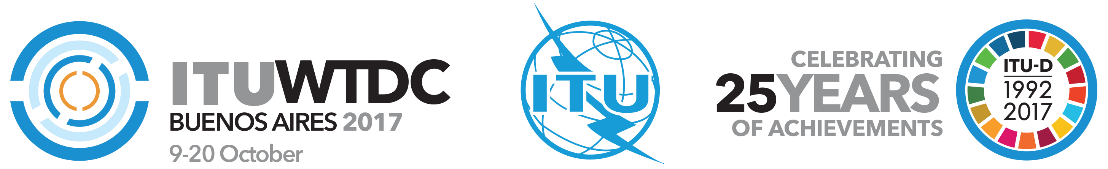 Conférence mondiale de développement des télécommunications (CMDT-17)Buenos Aires, Argentine, 9-20 octobre 2017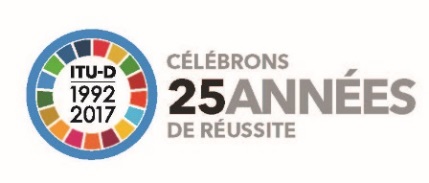 SÉANCE PLÉNIÈRESÉANCE PLÉNIÈRERévision 1 du
Document
WTDC-17/22(Add.19)-F2 octobre 2017Original: anglaisAdministrations des pays membres de la Télécommunauté Asie-PacifiqueAdministrations des pays membres de la Télécommunauté Asie-PacifiqueAdministrations des pays membres de la Télécommunauté Asie-Pacifiquerationalisation de la résolution 46 (Assistance et promotion en faveur des communautés autochtones dans le monde: la société de l'information par le biais des TIC) et de la résolution 68 de
la cmdt (Assistance aux peuples autochtones dans le
cadre des activités menées par le Bureau de
développement des télécommunications
au titre de ses programmes associés)rationalisation de la résolution 46 (Assistance et promotion en faveur des communautés autochtones dans le monde: la société de l'information par le biais des TIC) et de la résolution 68 de
la cmdt (Assistance aux peuples autochtones dans le
cadre des activités menées par le Bureau de
développement des télécommunications
au titre de ses programmes associés)rationalisation de la résolution 46 (Assistance et promotion en faveur des communautés autochtones dans le monde: la société de l'information par le biais des TIC) et de la résolution 68 de
la cmdt (Assistance aux peuples autochtones dans le
cadre des activités menées par le Bureau de
développement des télécommunications
au titre de ses programmes associés)Domaine prioritaire:–	Résolutions et recommandationsRésumé:On trouvera dans la présente contribution la proposition des Philippines visant à rationaliser deux Résolutions, à savoir la Résolution 46 intitulée "Assistance et promotion en faveur des communautés autochtones dans le monde: la société de l'information par le biais des TIC", et la Résolution 68 intitulée "Assistance aux peuples autochtones dans le cadre des activités menées par le Bureau de développement des télécommunications au titre de ses programmes associés", qui visent toutes deux à promouvoir et à aider les communautés autochtones par le biais des TIC.Résultats attendus:Résolution exhaustive relative à l’assistance et à la promotion en faveur des communautés autochtones dans le monde.Références:Union internationale des télécommunications, Rapport final - Conférence mondiale de développement des télécommunications, Dubaï, Emirats arabes unis, 30 mars - 10 avril 2014.Domaine prioritaire:–	Résolutions et recommandationsRésumé:On trouvera dans la présente contribution la proposition des Philippines visant à rationaliser deux Résolutions, à savoir la Résolution 46 intitulée "Assistance et promotion en faveur des communautés autochtones dans le monde: la société de l'information par le biais des TIC", et la Résolution 68 intitulée "Assistance aux peuples autochtones dans le cadre des activités menées par le Bureau de développement des télécommunications au titre de ses programmes associés", qui visent toutes deux à promouvoir et à aider les communautés autochtones par le biais des TIC.Résultats attendus:Résolution exhaustive relative à l’assistance et à la promotion en faveur des communautés autochtones dans le monde.Références:Union internationale des télécommunications, Rapport final - Conférence mondiale de développement des télécommunications, Dubaï, Emirats arabes unis, 30 mars - 10 avril 2014.Domaine prioritaire:–	Résolutions et recommandationsRésumé:On trouvera dans la présente contribution la proposition des Philippines visant à rationaliser deux Résolutions, à savoir la Résolution 46 intitulée "Assistance et promotion en faveur des communautés autochtones dans le monde: la société de l'information par le biais des TIC", et la Résolution 68 intitulée "Assistance aux peuples autochtones dans le cadre des activités menées par le Bureau de développement des télécommunications au titre de ses programmes associés", qui visent toutes deux à promouvoir et à aider les communautés autochtones par le biais des TIC.Résultats attendus:Résolution exhaustive relative à l’assistance et à la promotion en faveur des communautés autochtones dans le monde.Références:Union internationale des télécommunications, Rapport final - Conférence mondiale de développement des télécommunications, Dubaï, Emirats arabes unis, 30 mars - 10 avril 2014.